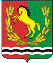 АДМИНИСТРАЦИЯМУНИЦИПАЛЬНОГО ОБРАЗОВАНИЯ КИСЛИНСКИЙ СЕЛЬСОВЕТАСЕКЕЕВСКОГО  РАЙОНА  ОРЕНБУРГСКОЙ  ОБЛАСТИР А С П О Р Я Ж Е Н И Е24.01.2018                                 село Кисла                                            № 04-рО перечне мест и  помещений, предоставляемых для проведения публичных мероприятий и выделения специальных мест для размещения агитационных материалов             В  соответствии со статьями 54,53 Федерального закона «Об основных гарантиях избирательных прав и права на участие в референдуме граждан Российской Федерации»:            1.Определить и выделить места для проведения массовых  публичных мероприятий и для размещения агитационных материалов по выборам Президента Российской Федерации на территории муниципального образования Кислинский сельсовет.          -Помещение Кислинского сельского Дома культуры, находящееся в муниципальной собственности.          -Контроль за исполнением настоящего распоряжения оставляю за собой.           3.Настоящее распоряжение  вступает  в силу  после его официального опубликования ( обнародования).Глава муниципального образования                                                В.Л. Абрамов